Nightly Homework Schedule Grade 4-1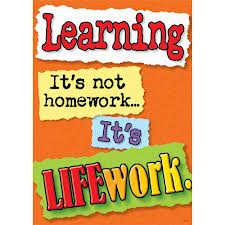 Mar. 18 – Mar. 22, 2013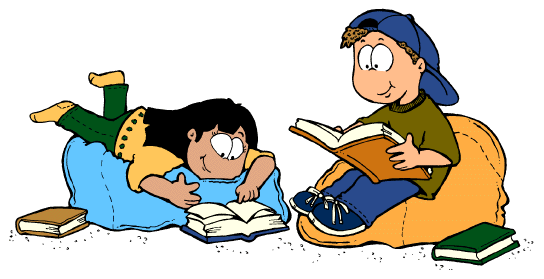 MondayTuesdayWednesdayThursdayNightly ReadingRead for 25 minutes and complete your reading record log.Read for 25 minutes and complete your reading record log.Read for 25 minutes and complete your reading record log.Read for 25 minutes and complete your reading record log.BoomwriterWrite your draft for the third chapter and submit it by Friday.  If your chapter is rejected please revise it and resubmit it.  Good Luck!Write your draft for the third chapter and submit it by Friday.  If your chapter is rejected please revise it and resubmit it.  Good Luck!Write your draft for the third chapter and submit it by Friday.  If your chapter is rejected please revise it and resubmit it.  Good Luck!Write your draft for the third chapter and submit it by Friday.  If your chapter is rejected please revise it and resubmit it.  Good Luck!MathematicsComplete the Unit 5 Pre assessment using your Pearson account.  Any unfinished workbook pages should be completed at home.  Play the game Logo Paths through your Pearson account.Complete the Unit 5 Pre assessment using your Pearson account.  Any unfinished workbook pages should be completed at home.  Play the game Logo Paths through your Pearson account.Complete the Unit 5 Pre assessment using your Pearson account.  Any unfinished workbook pages should be completed at home.  Play the game Logo Paths through your Pearson account.Complete the Unit 5 Pre assessment using your Pearson account.  Any unfinished workbook pages should be completed at home.  Play the game Logo Paths through your Pearson account.TechnologyPlease visit www.typingweb.com to practice your keyboarding skills.  Try to practice for 10 minutes each day! Please visit www.typingweb.com to practice your keyboarding skills.  Try to practice for 10 minutes each day! Please visit www.typingweb.com to practice your keyboarding skills.  Try to practice for 10 minutes each day! Please visit www.typingweb.com to practice your keyboarding skills.  Try to practice for 10 minutes each day! Nonfiction TextContinue to work on and develop your nonfiction book.Continue to work on and develop your nonfiction book.Continue to work on and develop your nonfiction book.Continue to work on and develop your nonfiction book.